ДИДАКТИЧЕСКИЕ ИГРЫ ПО ФОРМИРОВАНИЮ ЭЛЕМЕНТАРНЫХ МАТЕМАТИЧЕСКИХ ПРЕДСТАВЛЕНИЙСоставила: Парчук О.М.РАЗДЕЛ «Количество и счет»Дидактическая игра  «Считаем по порядку»Цель: Закреплять умение отвечать на вопросы «Сколько?», «Который по счету?», «На котором месте?»Материал: веер с цветными лепесткамиХод игры: Взрослый показывает ребенку веер, состоящий из 10 разноцветных лепестков и предлагает посчитать их. Затем обращает внимание на то, что лепестки разного цвета, и дает задание посчитать их по порядку.Взрослый просит ребенка запомнить расположение лепестков и закрыть глаза. В это время он убирает один лепесток. Ребенок закрывает глаза и определяет, какого лепестка не хватает и где он был расположен (который по счету).Игра продолжается 2-3 раза, каждый раз порядок лепестков восстанавливается.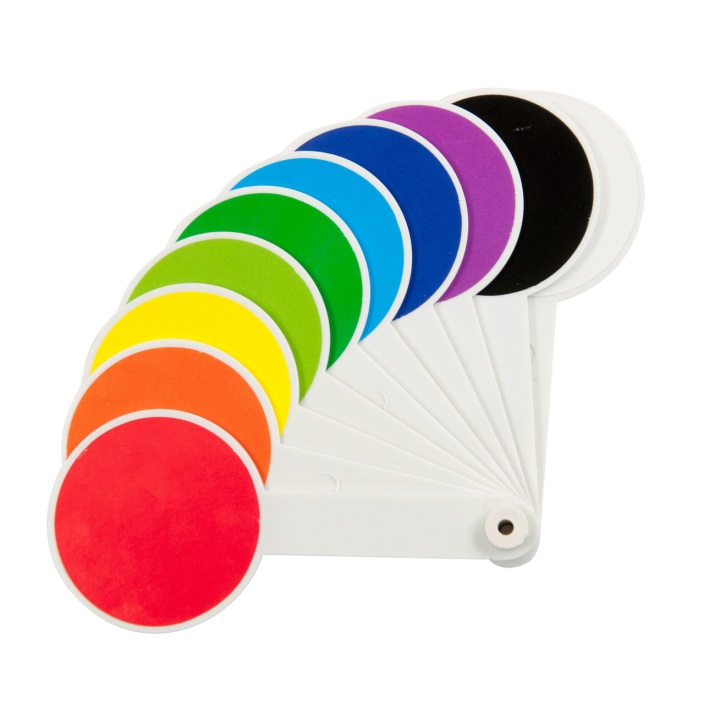 РАЗДЕЛ «ВЕЛИЧИНА»Дидактическая игра  «Посадим елочки в ряд»Цель: Продолжать развивать умение сравнивать до шести предметов по высоте и раскладывать их в убывающем и возрастающем порядке, результаты сравнения обозначать словами: самый высокий, ниже, еще ниже… самый низкий (и наоборот).Материал: фигурки елочек с нарастающей величиной.Ход игры: Взрослый предлагает ребенку расставить елочки в ряд, начиная с самой низкой и заканчивая самой высокой (предварительно вспоминает правила раскладывания предметов). После выполнения задания ребенок рассказывает о высоте елочек в ряду.Затем выстраивает елочки в обратном порядке, начиная с самой высокой и заканчивая самой низкой.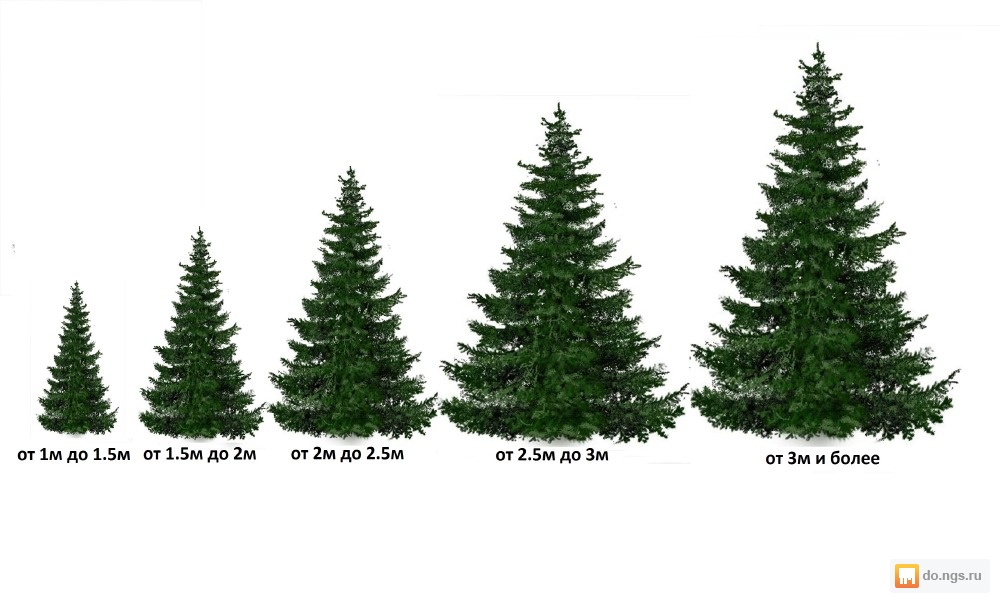 РАЗДЕЛ «ФОРМА»Дидактическая игра «Почему овал не катится?»Цель: познакомить детей с фигурой овальной формы, учить различать круг и фигуру овальной формыХод игры: На плоскости (стол) размещают модели геометрических фигур: круга, квадрата, прямоугольника, треугольника. Сначала ребенок, называет фигуры. Ребенку предлагают показать круг. Вопрос: «Чем отличается круг от остальных фигур?» Ребенок обводит круг пальцем, пробует его покатить. Взрослый помогает ребенку сделать обобщение: у круга нет углов, а у остальных фигур есть углы. На плоскости размещают 2 круга и 2 фигуры овальной формы разного цвета и размера. «Посмотрите на эти фигуры. Есть ли среди них круги? Ребенку предлагают показать круги. Внимание взрослый обращает на то, что на плоскости не только круги, но и другие фигуры, похожие на круг. Это фигура овальной формы. Взрослый учит отличать их от кругов; спрашивает: «Чем фигуры овальной формы похожи на круги? (У фигур овальной формы тоже нет углов). Ребенку предлагают показать круг, фигуру овальной формы. Выясняется, что круг катится, а фигура овальной формы нет.(почему?) Затем выясняют, чем отличается фигура овальной формы от круга? (фигура овальной формы вытянута). Сравнивают путем приложения и наложения круга на овал. Предлагают в комнате найти предметы, напоминающие такую форму.Дидактическая игра  «Вырастим цветы»Цель: выполнение задания по методу отрицания.Задачи: Развивать логическое мышление. Закрепить знания о геометрических фигурах. Упражнять в умении «читать» схемы-указания.Оборудование: карточка-схема — «Полянка со стебельками», наборы геометрических фигур: круги, квадраты, треугольники по 5 шт. красные, синие и желтые; схемы для серединок и лепестков цветов, готовый образец. Схема «Полянка»Ход игры: Взрослый показывает схему полянки: —Посмотри, на цветочной полянке случилась беда: злая волшебница заколдовала цветы — сделала их невидимыми. Волшебной стране срочно нужна наша помощь, нужно расколдовать цветы. Внимательно рассмотри схемы для серединок и положите правильно нужные геометрические фигуры. А сейчас рассмотри схемы для лепестков, будь очень внимателен, и выложи лепестки нужными геометрическими фигурами.Взрослый для проверки предлагает готовый образец. Оценивает деятельность ребенка в игре, хвалит правильно выполненное задание. Если есть затруднения, проводит еще раз игру.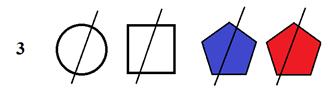 1. Серединки: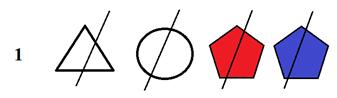 2. Схемы для лепестков: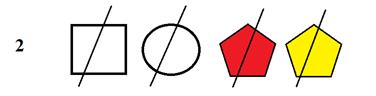 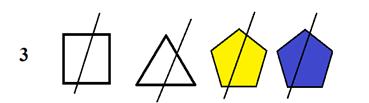 3. Готовый образец: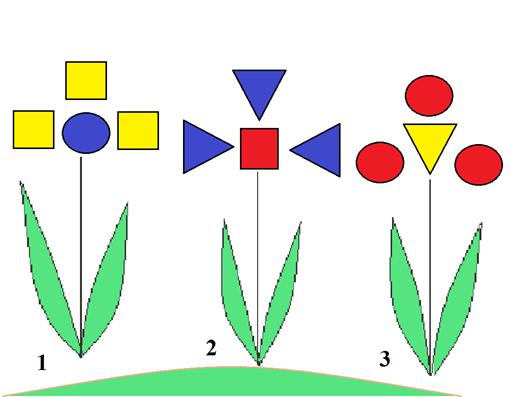 РАЗДЕЛ «Ориентировка в пространстве»Дидактическая игра «Кто правильно пойдет, тот игрушку найдет»Цель: учить передвигаться в заданном направлении и считать шаги.Ход игры: Взрослый объясняет задание: «Будем учиться идти в нужном направлении и считать шаги. Поиграем в игру «Кто правильно пойдет, тот игрушку найдет». Я заранее спрятала игрушки. Сейчас буду говорить в каком направлении надо идти и сколько шагов сделать, чтобы найти игрушку. Если вы будете точно выполнять мою команду, то придете правильно». Взрослый предлагает ребенку: «Сделай 6 шагов вперед, поверни налево, сделай 4 шага и найди игрушку». Одному ребенку можно поручить назвать игрушку и описать ее форму, всем детям - назвать предмет такой же формы (задание делят по частям), вызывают 5-6 детей.Можно продолжить игру по карточке.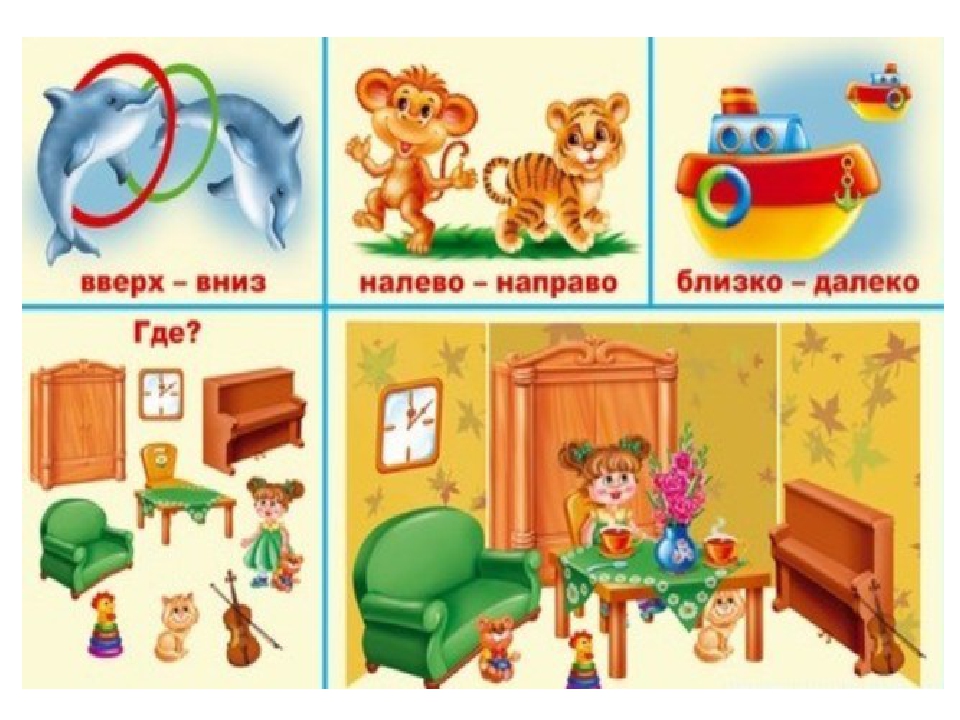 РАЗДЕЛ «Ориентировка во времени»Упражнение «Когда это бывает?»Цель: уточнение представлений о частях суток, закрепление названий частей суток, их последовательности.Материал: тематический набор картинок (части суток).Варианты заданий:1.Детям показываются картинки, на которых изображены контрастные части суток (день-ночь, утро-вечер). Взрослый задает вопросы:Что нарисовано на картинке?Когда это бывает? (Если ребёнок затрудняется, дается подсказка:« Когда это бывает, днём или ночью?»)Почему  так думаешь? Как узнал, что наступила ночь (день)?Что делаешь ночью (днём)?Какое сейчас время суток?2. Предъявляются картинки, на которых изображены смежные части суток (утро-день, вечер-ночь). Взрослый задает вопросы:Что нарисовано на картинке?Когда это бывает? Что делаешь утром? А днём?Как  узнал, что утро (вечер) кончилось, а наступил день (ночь)?Какое время суток больше нравится? Почему?3. Взрослый просит ребенка выбрать картинку, на которой изображено утро (день, вечер, ночь).4. Взрослый предлагает ребенку разложить картинки по порядку, что бывает раньше, а что потом: «Сначала ночь, потом…» Когда усвоили порядок частей суток, можно внести элемент шутки – назвать последовательность частей суток с ошибками, а ребенок должен исправить ошибку.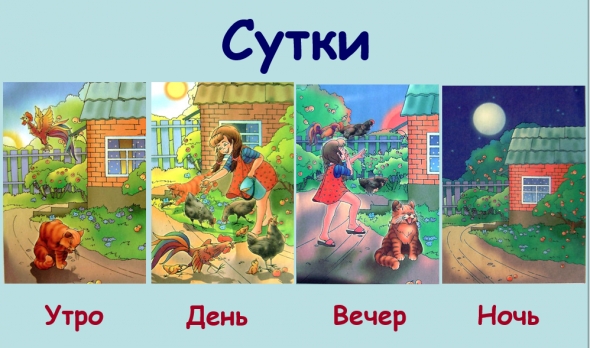 